1. Израчунај: 465-42=___2. Израчунај: 806-67=___.А. 739Б. 741В. 7503. 375-44=336- Да ли је наведени исказ тачан?А. ДаБ. Не4. 613-23=590- Да ли је наведени исказ тачан?А. ДаБ. Не5. Од највећег парног броја четврте стотине одузми број 73.______________________________________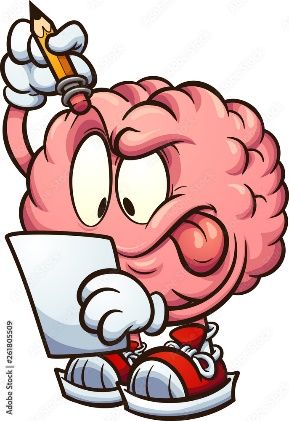 6. Израчунај: 200-48=___.А. 152Б. 154В. 1567. Израчунај: 932-85=___8. Цена поморанџи је 270 динара, лимун је 49 динара јефтинији. Колико кошта лимун?А. 202Б. 221В. 214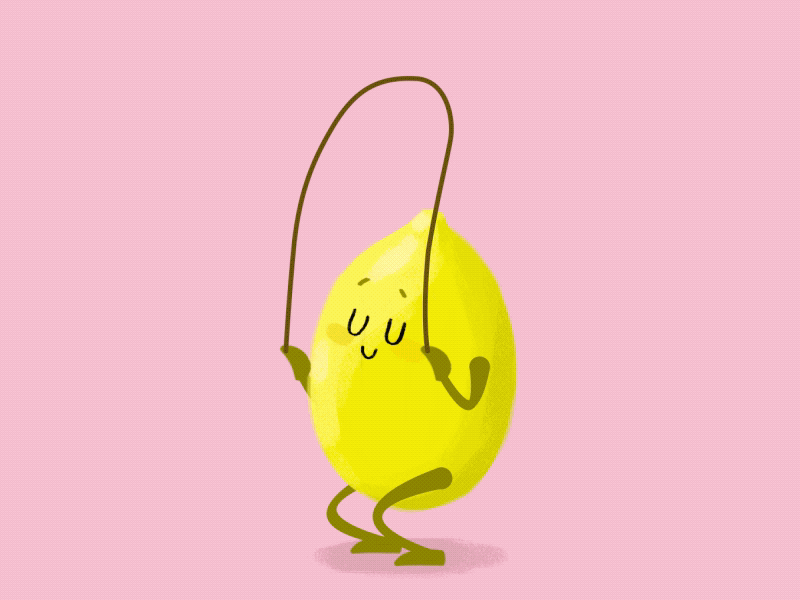 9. Израчунај: 746-24=___10. Израчунај: 722-17=___11. Жељко има 63 динара. Жели да купи јагоде чија је цена 250 динара. Колико му новца недостаје?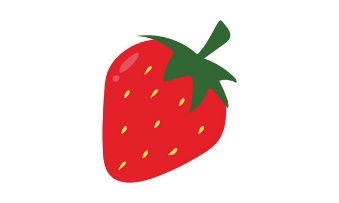 А. 199Б. 214В. 18712. Израчунај: 352-96=___.А. 311Б. 265В. 25613. Израчунај: 917-38=___14. Бака је на пијаци купила сир и кајмак. Кајмак је платила 421 динар, а сир за 99 динара мање. Колико кошта сир?А. 315Б. 322В. 299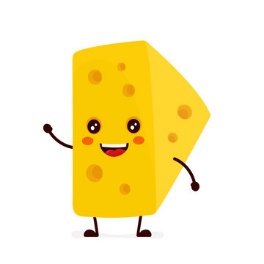 15. Израчунај: 467-89=___16. Израчунај: 613-23=___17. Бака је купила сир и кајмак на пијаци и жели да направи гибаницу. Сир је коштао 415 динара, а коре за гибаницу су 79 динара јефтиније од сира. Колико коштају коре?___________________________________________